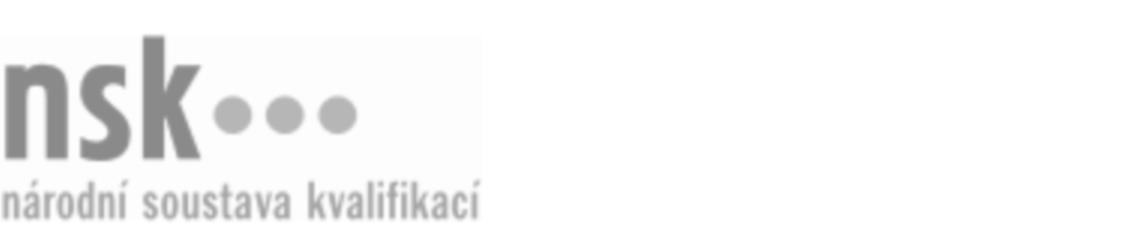 Kvalifikační standardKvalifikační standardKvalifikační standardKvalifikační standardKvalifikační standardKvalifikační standardKvalifikační standardKvalifikační standardPříjem surovin pro výrobu potravin a krmiv (kód: 29-009-H) Příjem surovin pro výrobu potravin a krmiv (kód: 29-009-H) Příjem surovin pro výrobu potravin a krmiv (kód: 29-009-H) Příjem surovin pro výrobu potravin a krmiv (kód: 29-009-H) Příjem surovin pro výrobu potravin a krmiv (kód: 29-009-H) Příjem surovin pro výrobu potravin a krmiv (kód: 29-009-H) Příjem surovin pro výrobu potravin a krmiv (kód: 29-009-H) Autorizující orgán:Ministerstvo zemědělstvíMinisterstvo zemědělstvíMinisterstvo zemědělstvíMinisterstvo zemědělstvíMinisterstvo zemědělstvíMinisterstvo zemědělstvíMinisterstvo zemědělstvíMinisterstvo zemědělstvíMinisterstvo zemědělstvíMinisterstvo zemědělstvíMinisterstvo zemědělstvíMinisterstvo zemědělstvíSkupina oborů:Potravinářství a potravinářská chemie (kód: 29)Potravinářství a potravinářská chemie (kód: 29)Potravinářství a potravinářská chemie (kód: 29)Potravinářství a potravinářská chemie (kód: 29)Potravinářství a potravinářská chemie (kód: 29)Potravinářství a potravinářská chemie (kód: 29)Týká se povolání:Obsluha strojů a zařízení pro výrobu potravinObsluha strojů a zařízení pro výrobu potravinObsluha strojů a zařízení pro výrobu potravinObsluha strojů a zařízení pro výrobu potravinObsluha strojů a zařízení pro výrobu potravinObsluha strojů a zařízení pro výrobu potravinObsluha strojů a zařízení pro výrobu potravinObsluha strojů a zařízení pro výrobu potravinObsluha strojů a zařízení pro výrobu potravinObsluha strojů a zařízení pro výrobu potravinObsluha strojů a zařízení pro výrobu potravinObsluha strojů a zařízení pro výrobu potravinKvalifikační úroveň NSK - EQF:333333Odborná způsobilostOdborná způsobilostOdborná způsobilostOdborná způsobilostOdborná způsobilostOdborná způsobilostOdborná způsobilostNázevNázevNázevNázevNázevÚroveňÚroveňPříjem a uchovávání surovin, polotovarů a přísad pro výrobu potravinPříjem a uchovávání surovin, polotovarů a přísad pro výrobu potravinPříjem a uchovávání surovin, polotovarů a přísad pro výrobu potravinPříjem a uchovávání surovin, polotovarů a přísad pro výrobu potravinPříjem a uchovávání surovin, polotovarů a přísad pro výrobu potravin33Obsluha strojů a zařízení pro manipulaci s potravinářskými surovinamiObsluha strojů a zařízení pro manipulaci s potravinářskými surovinamiObsluha strojů a zařízení pro manipulaci s potravinářskými surovinamiObsluha strojů a zařízení pro manipulaci s potravinářskými surovinamiObsluha strojů a zařízení pro manipulaci s potravinářskými surovinami33Provádění základní evidence při příjmu a skladování surovin pro výrobu potravinProvádění základní evidence při příjmu a skladování surovin pro výrobu potravinProvádění základní evidence při příjmu a skladování surovin pro výrobu potravinProvádění základní evidence při příjmu a skladování surovin pro výrobu potravinProvádění základní evidence při příjmu a skladování surovin pro výrobu potravin33Provádění hygienicko-sanitační činností v potravinářských provozech, dodržování bezpečnostních předpisů a zásad bezpečnosti potravinProvádění hygienicko-sanitační činností v potravinářských provozech, dodržování bezpečnostních předpisů a zásad bezpečnosti potravinProvádění hygienicko-sanitační činností v potravinářských provozech, dodržování bezpečnostních předpisů a zásad bezpečnosti potravinProvádění hygienicko-sanitační činností v potravinářských provozech, dodržování bezpečnostních předpisů a zásad bezpečnosti potravinProvádění hygienicko-sanitační činností v potravinářských provozech, dodržování bezpečnostních předpisů a zásad bezpečnosti potravin33Příjem surovin pro výrobu potravin a krmiv,  28.03.2024 11:41:54Příjem surovin pro výrobu potravin a krmiv,  28.03.2024 11:41:54Příjem surovin pro výrobu potravin a krmiv,  28.03.2024 11:41:54Příjem surovin pro výrobu potravin a krmiv,  28.03.2024 11:41:54Strana 1 z 2Strana 1 z 2Kvalifikační standardKvalifikační standardKvalifikační standardKvalifikační standardKvalifikační standardKvalifikační standardKvalifikační standardKvalifikační standardPlatnost standarduPlatnost standarduPlatnost standarduPlatnost standarduPlatnost standarduPlatnost standarduPlatnost standarduStandard je platný od: 28.08.2008Standard je platný od: 28.08.2008Standard je platný od: 28.08.2008Standard je platný od: 28.08.2008Standard je platný od: 28.08.2008Standard je platný od: 28.08.2008Standard je platný od: 28.08.2008Příjem surovin pro výrobu potravin a krmiv,  28.03.2024 11:41:54Příjem surovin pro výrobu potravin a krmiv,  28.03.2024 11:41:54Příjem surovin pro výrobu potravin a krmiv,  28.03.2024 11:41:54Příjem surovin pro výrobu potravin a krmiv,  28.03.2024 11:41:54Strana 2 z 2Strana 2 z 2